Stagione Sportiva 2021/2022Comunicato Ufficiale N° 260 del 13/06/2022SOMMARIOSOMMARIO	1COMUNICAZIONI DELLA F.I.G.C.	1COMUNICAZIONI DELLA L.N.D.	1COMUNICAZIONI DEL COMITATO REGIONALE	1ERRATA CORRIGE	2COMUNICAZIONI DELLA F.I.G.C.COMUNICAZIONI DELLA L.N.D.COMUNICAZIONI DEL COMITATO REGIONALECampionato PROMOZIONECALENDARIO PLAY OFF Modalità di svolgimento delle gareSi applicano le disposizioni riportate nel C.U. n. 53 del 15.10.2021 del Comitato Regionale Marche Norme per disciplina sportiva e reclamiSi applica la normativa di cui al C.U. n. 161/A della FIGC allegato al C.U. n. 151 del 10.02.2022 del Comitato Regionale Marche.	1° TurnoMercoledì 15.06.2022Girone A	PORTUALI CALCIO ANCONA – K SPORT MONTECCHIO (ore 18.30 – per accordi tra Società)		VIGOR CASTELFIDARDO-O – VALFOGLIA (ore 17.30 – per accordi tra Società)Girone B	La gara CHIESANUOVA – FUTURA 96 non viene effettuata per distacco punteggio in classifica superiore al disposto. Qualificata: CHIESANUOVA		MONTURANO CAMPIGLIONE - CIVITANOVESECALCIO (ore 17,00 – Campo “Ferranti” di Porto Sant’Elpidio)ERRATA CORRIGEPubblicato in Ancona ed affisso all’albo del C.R. Marche il 13/06/2022.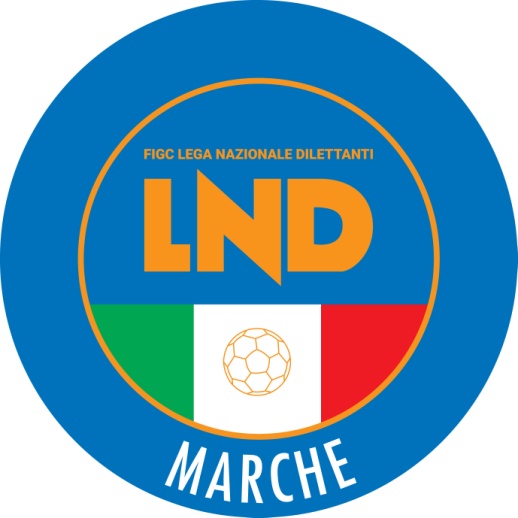 Federazione Italiana Giuoco CalcioLega Nazionale DilettantiCOMITATO REGIONALE MARCHEVia Schiavoni, snc - 60131 ANCONACENTRALINO: 071 285601 - FAX: 071 28560403sito internet: www.figcmarche.it                         e-mail: crlnd.marche01@figc.itpec: marche@pec.figcmarche.it  Il Segretario(Angelo Castellana)Il Presidente(Ivo Panichi)